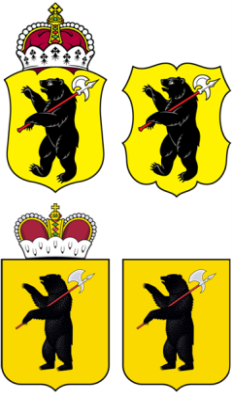 ЯРОСЛАВСКАЯ ОБЛАСТНАЯ ДУМА Д Е П У Т А ТЯРОСЛАВСКОЙ ОБЛАСТНОЙ ДУМЫ седьмого созыва  (2018-2023)«____» _________________2021 Г.                                                                                        №____________На основании статьи 27 Устава Ярославской области вношу на рассмотрение Ярославской областной Думы в качестве законодательной инициативы поправку к проекту закона Ярославской области «О внесении изменений в Закон Ярославской области «Об областном бюджете на 2021 год и на плановый период 2022 и 2023 годов», внесенному Губернатором Ярославской области 05.02.2021 вх. №247, следующего содержания:Перераспределить расходы областного бюджета на 2021 год по Государственной программе (код целевой классификации 39.0.00.00000) «Местное самоуправление в Ярославской области», предусмотрев субсидию (код целевой классификации 39.6.01.75350) на реализацию мероприятий инициативного бюджетирования на территории Ярославской области (поддержка местных инициатив):1. Тутаевскому муниципальному району на сумму 995,362 (девятьсот девяносто пять тысяч триста шестьдесят два) рубля на замену ограждения школьного стадиона МОУ Константиновская СОШ;2. Городскому поселению г. Тутаев на сумму 6 504 638 (шесть миллионов пятьсот четыре тысячи шестьсот тридцать восемь) рублей на благоустройство площади Юбилейная, в том числе: - на организацию освещения в сумме 4 003,829 (четыре миллиона три тысячи восемьсот двадцать девять) рублей.- размещение МАФ (малых архитектурных форм) 2 500,809 (два миллиона пятьсот тысяч восемьсот девять) рублейза счет уменьшения на указанную сумму нераспределенных средств по Субсидии на реализацию мероприятий инициативного бюджетирования на территории Ярославской области (поддержка местных инициатив).Внести соответствующие изменения в приложения к законопроекту.Обоснование поправки: обращение Главы Администрации Тутаевского муниципального района Ярославской области к депутату Ярославской областной Думы седьмого созыва Калганову А.В.А.В. Калганов